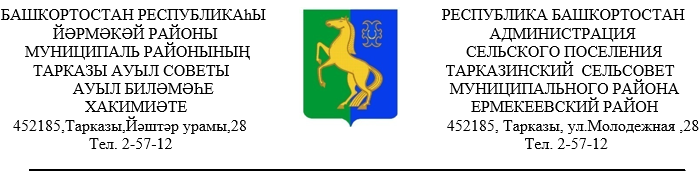                   ҠАРАР                                                    ПОСТАНОВЛЕНИЕ         «21» февраль 2020 й.                  № 5                  «21» февраля 2020 г.В соответствии с Федеральным законом  от 24.06.1999 года № 120-ФЗ «Об основах системы профилактики безнадзорности и правонарушений несовершеннолетних», Федеральным законом от 24.07.1998 года № 124-ФЗ «Об основных гарантиях прав ребенка в Российской Федерации», Федеральным закон от 21.12.1996 года № 159-ФЗ «О дополнительных гарантиях по социальной поддержке детей-сирот и детей, оставшихся без попечения родителей», Законом Республики Башкортостан от 31 декабря 1999 года № 44-з «Об основных гарантиях прав ребенка в Республики Башкортостан», Законом Республики Башкортостан от 23 марта 1998 года № 151-з "О системе профилактики безнадзорности и правонарушений несовершеннолетних, защиты их прав в Республике Башкортостан", Указом Президента Российской Федерации N 690 от 9 июня 2010 года «Об утверждении Стратегии государственной антинаркотической политики Российской Федерации до 2020 года», Федеральным законом от 08.01.1998 № 3-ФЗ «О наркотических средствах и психотропных веществах», Указом Президента РФ от 18.10.2007 № 137 «О дополнительных мерах по противодействию незаконному обороту наркотических средств, психотропных веществ и их прекурсоров»,                                   ПОСТАНОВЛЯЮ:1. Утвердить муниципальную программу «Профилактика преступлений и правонарушений и в том числе среди  несовершеннолетних на территории сельского поселения  Тарказинский сельсовет муниципального района Ермекеевский район Республики Башкортостан на 2020-2022 годы» (прилагается).2. Разместить на официальном сайте сельского поселения.3. Настоящее постановление вступает в силу со дня его опубликования.4. Контроль над исполнением настоящего постановления оставляю за собой.    Глава сельского поселения     Тарказинский сельсовет                                             Г.Г.Музафарова                                               Утвержден                                                                              Постановлением Администрации                                                                             сельского поселения Тарказинский                                                                              сельсовет МР Ермекеевский район РБ                                                                                      от «21» февраля 2020г. № 51. Паспорт муниципальной программы1.  Содержание проблемы и обоснование необходимости ее решения программными методами.     В  сельском поселении  Тарказинский сельсовет проживает 1098 человек, из них  182 человек в возрасте от 0 до 18 лет. На 1 января 2020 года признана комиссией по делам несовершеннолетних и защите их прав 1 семья ,где имеются  дети  не достигших 18 лет, состоят на  социально- опасном положении. С указанными категориями граждан проводится индивидуальная профилактическая работа - ежемесячные беседы; обследования условий проживания по месту жительства; запрашиваются характеристики по месту учебы, работы;  координируются действия учреждений профилактики, направленные на реабилитацию указанных лиц в социальном пространстве.В соответствии с Федеральным законом «Об основах системы профилактики безнадзорности и правонарушений несовершеннолетних» от 24.06.99 № 120-ФЗ меры по координации деятельности органов и учреждений системы профилактики безнадзорности и правонарушений несовершеннолетних осуществляет комиссия по делам несовершеннолетних и защите их прав.          Подростковая преступность, безнадзорность и беспризорность, работа с неблагополучными семьями находится на постоянном контроле Комиссии по делам несовершеннолетних и защите их прав, прокуратуры и главы администрации района.Для установления признаков и причин трудной жизненной ситуации, факторов, угрожающих благополучию, здоровью и жизни несовершеннолетних, а также для проведения конкретных мероприятий по устранению этих причин и условий муниципальным межведомственным советом создана рабочая группа, в которую входят представители: отдела Министерства внутренних дел России по Ермекеевскому району, муниципального казенного учреждения отдел образования муниципального района Ермекеевский район, государственного бюджетного учреждения здравоохранения Ермекеевская центральная районная больница, отделения социальный приют для детей и подростков государственного бюджетного учреждения Республики Башкортостан «Юго-Западный межрайонный центр социальной помощи семье и детям», отдела по трудоустройству Государственного казенного учреждения Центр занятости населения Ермекеевского района, органа опеки и попечительства администрации МР Ермекеевский район, администраций сельских поселений, отдела культуры. Рабочей группой муниципального межведомственного совета регулярно организовываются выезды по  семьям, для выявления детей, находящихся в трудной жизненной ситуации. При выявлении родителей, не исполняющих родительских обязанностей, составляется протокол, готовятся материалы для рассмотрения их на заседании комиссии по делам несовершеннолетних и защите их прав, при необходимости семьи ставятся на учет. За этими семьями ведется контроль, разрабатывается индивидуальная программа реабилитации. В 2019 году в  сельском поселении  выявлено 1 несовершеннолетняя, нуждающаяся в оказании помощи в связи с тем, что их семья находилась трудной жизненной ситуации. С семьей продолжаются профилактические работы.             С целью недопущения правонарушений, безнадзорности, беспризорности среди несовершеннолетних, особое внимание в дни школьных каникул уделяется организации отдыха детей и подростков «группы риска», детей из социально-неблагополучных, многодетных, малообеспеченных семей, проживающих на территории сельского поселения . Эффективной формой работы по профилактике безнадзорности и правонарушений несовершеннолетних являются выездные заседания комиссии. Такие заседания комиссии сочетают в себе различные формы профилактической работы: обследование жилищно-бытовых условий неблагополучных семей и подучетных подростков, профилактические беседы, заслушивание членов ОИППН. К работе комиссии в таких случаях, привлекаются все службы системы профилактики, досуговые учреждения и общественность. Итогом постоянного контакта является укрепление взаимодействия всех субъектов системы профилактики и правонарушений несовершеннолетних. Характеристика проблемы, на решение которой направлена ПрограммаПрограмма разработана в соответствии с Указом Президента Российской Федерации от 09.06.2010 № 690 «Об утверждении Стратегии государственной антинаркотической политики Российской Федерации до 2020 года». Наркомания как социально и криминально опасное явление присутствовала в жизни общества на всех стадиях его развития. Однако наиболее высокого уровня ее распространение достигло в последнее десятилетие XX века, сформировавшись в глобальную наркоугрозу, которая уже привела к необратимой деградации и гибели огромного числа людей, выступая катализатором общего роста преступности, теневой экономики и коррупции. Уводя трудовые ресурсы от созидательных процессов, наркомания разрушает здоровье людей, подрывает морально-этические и культурные устои общества и тем самым выступает одной из основных угроз безопасности страны и сохранению ее человеческого потенциала.На наркоситуацию оказывает влияние также наличие собственной растительной сырьевой базы для производства наркотиков. Из растений, содержащих наркотические вещества, наиболее распространена дикорастущая конопля. Доступность растительного сырья и простота изготовления из него наркотиков привлекают внимание, как производителей, так и потребителей.Анализ складывающейся наркоситуации дает основание прогнозировать расширение масштабов, повышение опасности, изощренности и дерзости преступлений, связанных с незаконным оборотом наркотиков, возрастание тяжести социально-экономических последствий противоправного потребления наркотиков и их незаконного оборота.Критерием оценки эффективности Программы станет снижение уровня заболеваемости синдромом зависимости от наркотических средств и сдерживание распространения незаконного потребления наркотиков путем программных мероприятий, как среди несовершеннолетних, так и среди взрослого населения. 2. Цели и задачи Программы, сроки и этапы её реализации.Цель Программы - профилактика безнадзорности и правонарушений несовершеннолетних через раннее выявление детского и семейного неблагополучия, создание условий для полноценной реабилитации детей, оказавшихся в трудной жизненной ситуации и семей в социально опасном положенииПрограммой предусматривается решение следующих задач:- защита прав и законных интересов несовершеннолетних;- координация деятельности органов и учреждений системы профилактики  преступлений и правонарушений несовершеннолетних;- развитие системы ранней профилактики безнадзорности, асоциального и  противоправного поведения несовершеннолетних;- осуществление мер по профилактике детского алкоголизма и потребления психоактивных веществ (далее - ПАВ) несовершеннолетними;- повышение эффективности работы по профилактике насилия и жестокого обращения в отношении несовершеннолетних;- создание условий для организации трудовой занятости, организованного  отдыха и оздоровления несовершеннолетних группы социального риска;- повышение   качества   работы   и   эффективности взаимодействия   субъектов системы профилактики преступлений и правонарушений несовершеннолетних.Основной целью программы является противодействие незаконному обороту наркотиков на территории сельского поселения, профилактика правонарушений связанных с употреблением и распространением наркотических и психотропных веществ.Для достижения поставленной цели необходимо решение следующихзадач:- проведение профилактических мероприятий по сокращению незаконного потребления наркотиков;- ограничение доступности наркотиков, находящихся в незаконном обороте;- пропаганда здорового и безопасного образа жизни, формирование у молодежи антинаркотических установок;- концентрация усилий правоохранительных органов на борьбу с наиболее опасными формами незаконного оборота наркотиков;- развитие альтернативного поведения подростков, массовое внедрение физической культуры, спорта.Программа реализуется в 2020 - 2022 годах в один этап.3. Система программных мероприятий.Система  программных  мероприятий  направлена  на  решение  основных  задач Программы и изложена в приложении к настоящей Программе. 4. Обоснование ресурсного обеспечения Программы.Финансирование Программы осуществляется из средств местного бюджета и средств, предусмотренных на финансирование основной деятельности исполнителей Программы. Общий объем финансирования Программы из средств местного бюджета составляет 9 тыс. рублей, в том числе по годам:2020 год - 3 тыс. рублей;2021 год -  3 тыс. рублей;2022 год -  3 тыс. рублей..5. Оценка социально-экономической эффективности реализации ПрограммыВ ходе реализации Программы планируется консолидировать усилия правоохранительных органов, медицинских служб, общественных организаций, образовательных учреждений и населения в борьбе с незаконным оборотом  и употреблением наркотиков на территории поселения.Результаты реализуемых направлений Программы позволят избежать роста распространения наркотиков и будут способствовать стабилизации состояния правопорядка в сельском поселении Тарказинский сельсовет муниципального района Ермекеевский район Республики Башкортостан. Об утверждении муниципальной программы «Профилактика преступлений и правонарушений и в том числе среди несовершеннолетних на территории сельского поселения  Тарказинский сельсовет муниципального района Ермекеевский район Республики Башкортостан на 2020-2022 годы»Наименование программыМуниципальная программа «Профилактика преступлений  и в том числе среди  правонарушений несовершеннолетних на территории сельского поселения Тарказинский сельсовет муниципального района Ермекеевский район Республики Башкортостан на 2020-2022 годы» (далее именуется Программа).Основания для разработки ПрограммыФедеральный закон от 24.06.99 № 120-ФЗ «Об основах системы профилактики безнадзорности и правонарушений несовершеннолетних»;Федеральный закон от 24.07.98 № 124-ФЗ «Об основных гарантиях прав ребенка в Российской Федерации»;Федеральный закон от 21.12.96 № 159-ФЗ «О дополнительных гарантиях по социальной поддержке детей-сирот и детей, оставшихся без попечения родителей»;Закон Республики Башкортостан «Об основных гарантиях прав ребенка в    Республики Башкортостан» от 31 декабря 1999 года № 44-з.Закон Республики Башкортостан "О системе профилактики безнадзорности и правонарушений несовершеннолетних, защиты их прав в Республике Башкортостан" от 23 марта 1998 года N 151-зУказом Президента Российской Федерации N 690 от 9 июня 2010 года «Об утверждении Стратегии государственной антинаркотической политики Российской Федерации до 2020 года», Федеральным законом от 08.01.1998 № 3-ФЗ «О наркотических средствах и психотропных веществах», Указом Президента РФ от 18.10.2007 № 137 «О дополнительных мерах по противодействию незаконному обороту наркотических средств, психотропных веществ и их прекурсоров»,Разработчик программыАдминистрация сельского поселения  Тарказинский сельсовет муниципального района Ермекеевский район Республики Башкортостан Исполнители программыАдминистрация сельского поселения  Тарказинский сельсовет, МОБУ СОШ с.Тарказы, ООШ с. Исламбахты – филиал МОБУ СОШ с.Тарказы ( по согласованию)Основная цель Программы- дальнейшее совершенствование деятельности системы профилактики детской безнадзорности и беспризорности;- снижение уровня  преступлений и правонарушений несовершеннолетних;- повышение эффективности работы по профилактике  преступлений и  правонарушений несовершеннолетних;- сокращение числа семей, находящихся в социально опасном положении.- снижение уровня заболеваемости населения наркоманией;- предупреждение, выявление и пресечение незаконного оборота наркотиков и их прекурсоровОсновные задачи Программы- защита прав и законных интересов несовершеннолетних;- координация деятельности органов и учреждений системы профилактики преступлений  и правонарушений несовершеннолетних;- развитие системы ранней профилактики безнадзорности, асоциального и противоправного поведения несовершеннолетних;- осуществление мер по профилактике детского алкоголизма и потребления психоактивных веществ (далее - ПАВ) несовершеннолетними;- повышение эффективности работы по профилактике насилия и жестокого обращения в отношении несовершеннолетних;- создание условий для организации трудовой занятости, организованного отдыха и оздоровления несовершеннолетних группы социального риска;- повышение качества работы и эффективности взаимодействия субъектов системы профилактики  преступлений и правонарушений несовершеннолетних.- проведение профилактических мероприятий по сокращению незаконного потребления наркотиков; - ограничение доступности наркотиков, находящихся в незаконном обороте;Сроки и этапы реализации программы2020 – 2022  годыФинансовое обеспечение ПрограммыФинансовое обеспечение мероприятий из местного бюджета Управление ПрограммойУправление Программой осуществляет Администрация сельского поселения Тарказинский   сельсовет Ожидаемые конечные результаты реализации Программы- снижение уровня преступлений,  совершенных несовершеннолетними или с их участием в общем количестве преступлений, совершенных в сп Тарказинский сельсовет ;- снижение количества несовершеннолетних, совершивших правонарушения или преступления, в общем количестве несовершеннолетних;- увеличение количества несовершеннолетних, получивших услугу временного трудоустройства, от общего количества несовершеннолетних, состоящих на профилактических учетах;- увеличение количества несовершеннолетних, получивших услугу отдыха и оздоровления, от общего количества несовершеннолетних, состоящих на профилактических учетах, совершивших или склонных к совершению преступлений, антиобщественных деяний;- повышение эффективности социально-реабилитационной работы с детьми и подростками, совершившими противоправные действияКонтроль за реализацией ПрограммыКонтроль за реализацией Программы осуществляет Администрация сельского поселения Тарказинский  сельсовет 